ПРОЕКТ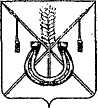 АДМИНИСТРАЦИЯ КОРЕНОВСКОГО ГОРОДСКОГО ПОСЕЛЕНИЯ КОРЕНОВСКОГО РАЙОНАПОСТАНОВЛЕНИЕот _____	   		                                     			№  ____г. КореновскОб обязательных и исправительных работах на территорииКореновского городского поселения Кореновского районаВ соответствии со статьями 25, 39 Уголовно-исполнительного кодекса Российской Федерации, статьями 49, 50 Уголовного кодекса Российской Федерации, статьи 32.13 Кодекса Российской Федерации об административных правонарушениях, администрация Кореновского городского поселения Кореновского района п о с т а н о в л я е т:1. Определить места для отбывания уголовного наказания в виде исправительных работ на территории Кореновского городского поселения Кореновского района (приложение № 1).2. Определить объекты для отбывания уголовного и административного наказаний в виде обязательных работ на территории Кореновского городского поселения Кореновского района (приложение № 2).3. К видам обязательных работ на территории Кореновского городского поселения Кореновского района отнести следующие виды:3.1. Уборка и очистка территорий общего пользования.3.2. Озеленение и благоустройство парковых зон, зон отдыха, архитектурно-исторических памятников.3.3. Неквалифицированные малярные работы.3.4. Подсобные работы.3.5. Иные общедоступные виды трудовой деятельности, не требующие профессиональной подготовки, специальных знаний и навыков, имеющие социально-полезную направленность.4. Признать утратившим силу постановление администрации Кореновского городского поселения Кореновского района                                                        от 19 августа 2019 года № 851 «Об обязательных и исправительных работах на территории Кореновского городского поселения Кореновского                                     района».5. Общему отделу администрации Кореновского городского поселения Кореновского района (Труханова) официально опубликовать настоящее постановление и обеспечить его размещение на официальном сайте администрации Кореновского городского поселения Кореновского района в информационно-телекоммуникационной сети «Интернет».6. Контроль за выполнением настоящего постановления возложить на заместителя главы Кореновского городского поселения Кореновского                         района, начальника отдела гражданской обороны и чрезвычайным                       ситуациям С.Г. Чепурного.5. Постановление вступает в силу после его официального опубликования.ГлаваКореновского городского поселенияКореновского района					                               М.О. ШутылевЛИСТ СОГЛАСОВАНИЯпроекта постановления от ______________________________ № ______Об обязательных и исправительных работах на территорииКореновского городского поселения Кореновского районаПроект подготовлен и внесен:Отделом жилищно-коммунального хозяйства, благоустройства и транспорта администрации Кореновского городского поселения Кореновского района 	Начальник отдела 				                                         Ю.Н. ГребеневПроект согласован:Заместитель главыКореновского городского поселенияКореновского района, начальник отделапо гражданской обороне ичрезвычайным ситуациям                                                                    С.Г. ЧепурнойНачальник юридического отделаадминистрации Кореновского городского поселения 					                                Н.А. КрыгинаНачальник общего отделаадминистрации Кореновскогогородского поселения								К.К. ТрухановаМЕСТАдля отбывания уголовного наказания в виде исправительных работ на территории Кореновского городского поселения Кореновского районаНачальник отдела жилищно-коммунального хозяйства, благоустройства и транспорта администрации Кореновского городского поселения Кореновского района 					          Ю.Н. ГребеневОБЪЕКТЫ для отбывания уголовного и административного наказаний в виде обязательных работ на территории Кореновского городского поселения Кореновского районаНачальник отдела жилищно-коммунального хозяйства, благоустройства и транспорта администрации Кореновского городского поселения Кореновского района 					          Ю.Н. ГребеневПРИЛОЖЕНИЕ № 1к постановлению администрацииКореновского городского поселенияКореновского районаот _______________  № _____№ п/пНазвание организацииКоличество мест для исполнения судебных решенийАО «Кореновскагрохимия»г. Кореновск, ул. Пурыхина, 1БООО «Краски Кубани»г. Кореновск, ул. Космонавтов, 2АООО "Лидер Кореновск"г. Кореновск, ул. Тимашевская, 16ООО «Конитек-Юг»г. Кореновск, ул. Маяковского, 4АППО НПХ "Кореновское" ООО ПСР АПК РФг. Кореновск, ул. Запорожская, 1АООО ТД "Строймастер"г. Кореновск, ул. Тимашевская, 1КООО "ФИРМА "Промтекс-ЮГ"г. Кореновск, ул. Красная, 160ООО Техснаб-Юг»г. Кореновск, ул. Крестьянская, 47АОАО "Теплосервис"г. Кореновск, ул. Фрунзе, 100БЗАО «КМКК»г. Кореновск, ул. Тимашевская, 16ПК "СОЮЗ"г. Кореновск, ул. Фрунзе, 99А.АО "Кореновсксахар"г. Кореновск, ул. Коммунистическая, 7ЗАО «Комбикорм»г. Кореновск, ул. Маяковского, 16АО «Кореновский элеватор»г. Кореновск, ул. Маяковского, 2АООО " Региондорстрой"г. Кореновск, ул. Тимашевская, 28ООО «ПРОФ-ЮГ-СЕРВИС»г. Кореновск, ул. Промышленная, 2, помещ. 6АО "Кореновскрайгаз"г. Кореновск, ул. Тимашевская, 1БКореновский участок филиала АО «НЭСК» «Тимашевскэнергосбыт»г. Кореновск, ул. Р. Люксембург, 43ООО "Кореновский Крупяной завод "Березка"г. Кореновск, ул. Садовая, 10АНАО "Кореновское АТП"г. Кореновск, ул. Красная, 5ОАО «БДМ- АГРО» г. Кореновск, ул. Пурыхина, 1АООО «МЕРА» г. Кореновск, ул. Бейсугская, 7ООО"МАСТЕР-ПАК"г. Кореновск, ул. Пурыхина, 2ООО "ОЛИМП"г. Кореновск, ул. Тимашевская, 1ВООО "ПОТОК"г. Кореновск, ул. Тимашевская, 2ЕПРИЛОЖЕНИЕ № 2к постановлению администрацииКореновского городского поселенияКореновского районаот _______________  № _____№ п/пНаименование предприятия (организации)Количество мест для исполнения судебных решенийМуниципальное унитарное предприятие Кореновского городского поселения «Жилищно-коммунальное хозяйство»г. Кореновскул. Суворова, 1АМуниципальное бюджетное учреждение культуры «Кореновский городской парк культуры и отдыха»г. Кореновскул. В. Павленко, 63Государственное бюджетное учреждение здравоохранения "Кореновская центральная районная больница" министерства здравоохранения Краснодарского краяг. Кореновскул. Павлова, 19Муниципальное казенное учреждение Кореновского городского поселения Кореновского района «Уютный город»г. КореновскКрасная, 135ДМуниципальное казенное учреждение Кореновского городского поселения Кореновского района «Центр озеленения»г. Кореновскул. Красная, 135ДОбщество с ограниченной ответственностью "Регулируемый оператор"г. Кореновскул. Суворова, 1А